DJEČJI VRTIĆ ĆOKPUT MRVISKA 323212 TKON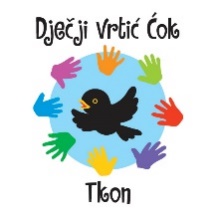 Na temelju članka 21. stavka 2. Zakona o predškolskom odgoju i obrazovanju (Narodne novine broj10/97, 107/07, 94/13, 98/19 i 57/22), članka 57. Statuta Dječjeg vrtića Ćok , a nakonprethodne rasprave Odgojiteljskog vijeća i na prijedlog ravnatelja, Upravno vijeće na sjednici31. kolovoza  donosi                            GODIŠNJE IZVJEŠĆE O OSTVARIVANJUPLANA I PROGRAMA RADA U PEDAGOŠKOJ 2022./2023.GODINIRavnateljica mag.praesc.educ Ana Kuštera1.USTROJSTVO RADANa temelju Zakona o predškolskom odgoju i naobrazbi (»Narodne novine«, broj  57/22), Godišnje izvješće o ostvarivanju Plana i programa rada Dječjeg vrtića Ćok„ (u daljnjem tekstu: Vrtić) obuhvaća sva zadana područja te se nadovezuje na izvršenje Godišnjeg plana i programa rada Dječjeg vrtića „Ćok“ u pedagoškoj godini 2022./2023.II. OSNOVNI PODACI O USTANOVI OSNOVNI PODACI O USTANOVI - Naziv Ustanove – Dječji vrtić Ćok- Osnivač Ustanove – Općina Tkon- OIB – 84145507936- Adresa Ustanove – Put Mrviska 3- Telefon/ fax – 023 285 434- e-pošta:cok.tkon@gmail.com - Djelatnost – ostvarivanje programa odgoja, naobrazbe, zdravstvene zaštite, prehrane i socijalne skrbi djece predškolske dobi (od navršene 3 godine do polaska u školu) - Zakonski zastupnik : ravnateljica Ana Kuštera- Radno vrijeme Vrtića: 7—17.00 - Broj upisane djece -31početak pedagoške godine –05. rujna 2022.godinekraj pedagoške godine – 31. kolovoza  2023. godine- Broj odgojnih skupina – 2- Broj zaposlenih – 7 Rad dječjeg vrtića ostvarivao se u jednom objektu. U vrtić se primaju djeca od navršenih 3. godine života. Odgojno obrazovni rad u dječjem vrtiću organiziran u 2 odgojne skupine:1 mlađa dobno mješovita skupina (3-5)-  14 djece1 starija dobno mješovita skupina(5-7) - 17 djece1 mješovita skupina sa integriranim engleskim u redovan rad grupe /45 min  dva puta tjedno -5 djece.Odgojitelji su radili neposredno s djecom 27,5 sati a ostalih 12,5 sati ostvareni su kroz dnevne pripreme, planiranje, valorizacije, suradnju s roditeljima, stručno usavršavanje, stručne aktive, seminare, svečanosti, priredbe, izlete i ostale poslove.Djecji vrtić Ćok radi i tijekom ljeta prema interesima i željama roditeljaUkupno je bilo upisano 15 djece za ljetni program, srpanj i kolovoz 2023. godine.PODACI O BROJU RADNIKA2.MATERIJALNI UVJETI RADAMaterijalni uvjeti rada izuzetno su važni u unapređenju rada vrtića. Osiguranje materijalnih, organizacijskih i kadrovskih uvjeta za rad u najužoj je vezi sa financijskim planom Ustanove i Proračunom  Općine Tkon. Općina Tkon osigurala je sredstva za plaće i doprinose na plaće zaposlenih. Prema utvrđenom planu nastojali smo odgojno obrazovnom procesu osigurati dovoljno potrošnog materijala za rad s djecom, didaktike, materijala za čiscenje i održavanje higijene, materijala za održavanje objekata. U prošloj pedagoškoj godini nabavljeno je:       Iz sredstava  Ministarstva  znanosti  i  obrazovanja  RH  doznačena  su  sredstva  zasufnanciranje programa odgoja i obrazovanja djece za realizaciju programa predškole, 2.65 eura /20 kuna za svakog predškolca. Sredstva su doznačena periodično tijekom godine a utrošena su sukladno preporuci na stručno usavršavanje zaposlenih, za nabavku materijala za rad s djecom, sitnu i krupnu didaktiku te ostalu opremu. O realizaciji utrošenih sredstava izvijestili smo Ministarstvo znanosti i obrazovanja Republike. Nabavljenje didaktički materijal za sve grupedidaktička sredstva - (izvršena je nabavka slikovnica, lego kocki, loto igara, razni konstruktori, društvene igre, sredstva za istraživanje, ginjol lutke, umetaljke i slagalice). Klima uređaji se redovito održavaju, čiste i servisiraju kod nadležnih servisera.U cilju povećanja sigumosti i zaštite djece i osoblja vrtića u stalnoj smo suradnji sa Inga test iz Splita. lzvršena je procjena potencijalno rizičnih mjesta. Nakon detaljnog Izvještaja zaštite na radu ocjenjeno je da je stanje dobro. Održana je edukacija iz područja zastite od požara i spašavanja za sve radnika..3.NJEGA I SKRB ZA TJELESNI RAST I ZDRAVLlE DJECEDjeca predškolske dobi su na vrhuncu svojih motoričkih i senzomotornih istraživanja pa je posebna pažnja posvećena sigurnosti cjelokupnog okruženja djece na otvorenom, kvalitetnog dnevnog odmora, optimalnih higijensko-zdravstvenih uvjeta boravka djece u vrticu. Sustavno se prati rast, razvoj, stanje uhranjenosti te promicanje zdravog načina zivota. Zdravstvena zaštita, prevencija zdravlja, promocija i očuvanje zdravlja djece, odvijali su se kroz sljedeća područja:Rad na njezi i skrbi za tjelesni rast i razvoj djece i brizi za njihovo zdravljeRad na praćenju i unapređenju higijenskih uvjetaRad na osiguravanju i unapređenju higijenskih uvjeta Suradnja s odgojiteljima i ostalim zaposlenicima vrtićaSuradnja s ustanovama i službama potrebnim za realizaciju zadataka Suradnja s roditeljimaAKTIVNOSTI VEZANE ZA OČUVANJE ZDRAVLJA DJECEZdravstveni kartoni djece u vrticuLiječničke svjedodžbeIndividualni dosjei djeceZdrastvene potrebe djece zahtijevaju dobru upućenost odgojitelja i svih ostalih djelatnika o specifičnostima i teškoćama s kojima se svakodnevno susreću, stalni nadzor djece i pravovremenu intervenciju kako bi se spriječile moguće komplikacije. Nakon početne obrade  podataka i uvida u dostupnu zdravstvenu dokumentaciju djece identificiran je broj djece s posebnim zdravstvenim specifičnostima:Djeca s poremećajima iz autisticnog spektra:Djeca s govornim poteškoćama:Problemi sa vidom:Broj djece sa zdravstvenim specifičnostima nije velik te im je moguće posvetiti dovoljnu pažnju, te individualan pristup baziran na stručnim uputama. Većina novoupisane djece stigla je u vrtić s urednim liječničkim sistematskim pregledom i visokim udjelom procijepljenosti. Manji broj lakših povreda odgojitelj osposobljen za pružanje prve pomoći. Nije zabilježena niti jedna teža povreda zbog koje bi bila potrebna hitna  pomoć i1i bolničko lječenje.Za realizaciju unapređivanja zdravstveno-higijenskih uvjeta provedene su sljedeće mjere:Redovito praćenje zdravlja djecePraćenje epidemioloske situacije zbog izbijanja zaraznih bolestiDezinfekcijske mjere uz primjenu dezinfekcijskih sredstavaSanitamo higijenske DD mjereKontrola mikrobiološke čistoće objektaZdravstvene ispravnosti namirnica i vodeAnaliza gotove hranePREVENTIVNA ZDRAVSTVENA ZAŠTITAOboljenja djece praćena su prema dijagnozama i prijavama roditelja. Zabilježen je val respiratomih infekcija od početka listopada do kraja veljače. Najčešća oboljenja zabilježena su u mlađoj skupini. Također u mjesecu svibnju zabiljžena je pojava streptokoka, odnosno šarlaha, gdje smo u suradnji s HZJZ donijeli plan zaštite I dezifekcije za cijelokupni vrtić.Provjera cijepljenja odvijala se od listopada do prosinca. Uredna procijepljenost pridonosi zaštiti zdravlja djece u kolektivu. Preventiva se odvijala u obliku trijaže. Potrebno je jačati suradnju s odgojiteljima i roditeljima te pedijatrima u smislu provodenja zdravstvenog odgoja. Potrebno je apelirati na svijest i odgovonost roditelja koji dovode bolesnu iii nepotpuno izliječenu djecu, koja potencijalno ugrožavaju zdravlje druge djece u odgojnim skupinama. Posljedično je uočena potreba za jačanjem suradnje s pedijatrima i roditeljima te dodatno educiranje odgojno-obrazovnih djelatnika.ZDRAVSTVENI ODGOJZdravstveni odgoj svih sudionika u odgojno obrazovnom procesu od iznimne je važnosti za dobrobit djece. Očuvanje i unapređenje zdravlja najvažniji je segment rada s djecom predskolske dobi i podrazumijeva preventivnu zaštitu u svim područjima djetetovog života. Djeca su poticana na razvoj brige o sebi sukladno svojoj razvojnoj dobi te je zdravstveni odgoj provoden kroz različite sadržaje i oblike rada u odgojnim skupinama. Održavane su edukacije po odgojnim skupinama o važnosti pranja ruku i zubi.U svim odgojnim skupinama provedena su antropometrijska mjerenja koja su dala uvid u uhranjenost i tjelesni razvoj djeteta. U sljedećoj pedagoškoj godini namjera je provesti antropometrijska mjerenja 3 puta godišnje po svim skupinama kako bi se što preciznije pratio fizički razvoj djece te pravovremeno reagiralo na odstupanja u percentilama, s naglaskom na tjelesnoj masi djeteta i kako bi se spriječio razvoj pretilosti i ostalih kroničnih nezaraznih bolesti povezanih s pretilosću Suradnja s roditeljima ostvarena je i preko zdravstvenog kutka na kojem su roditelji mogli pronaći letke o sezonskim bolestima, vodenim kozicama i ostalim bolestima koje su učestale u djece vrtićke dobi.Potrebno je nastaviti rad na unapređivanju zdravstvenog odgoja u odgojnim skupinama u vidu kulturno-higijenskih i životno praktičnih aktivnosti.PREHRANAPravilna prehrana u dječjim vrtićima obuhvaća nutritivno i energetski odgovarajući izbor količine i vrste namirnica te njihove termičke obrade. Cilj pravilne prehrane je razvijanje zdravih prehrambenih navika od najranije dobi, sprječavanje bolesti povezanih s načinom prehrane i usvajanje pozitivnih stavova o očuvanju i unapređenju zdravlja. Pravilna prehrana osigurava se redovitim brojem obroka, korištenjem namirnica visoke nutritivne vrijednosti i korištenjem sezonskih namirnica kako bi se povećala raznovrsnost prehrane djeteta.Prema ugovoru, zdravstveni nadzor nad prehranom i mikrobiološki nadzor osoblja i stvari  u kuhinji obavlja Zavod za javno zdravstvo Zadarske zupanije. Analizagotovih obroka te brisevi površina i kuhinjskog pribora  tokom čitave pedagoške  bgodine su zadovoljavali standarde tesu bili sukladni propisanim zakonima Republike Hrvatske. Od iznimne je važnosti da svatko tko sudjeluje u procesu prehrane djece odgovomo i kvalitetno obavi svoj dio posla vezano uz HACCP sustav. U sljedećoj pedagoškoj godini radit će se na aktivnoj suradnji s roditeljima u pripremi i korekciji jelovnika.ZDRAVSTVENI PREGLEDZavod za javno zdravstvo Zadarske Županije izradio je prijedlog mjera za osiguranje preduvjeta, programa zadovoljavanja sanitarno higijenskih zahtjeva kojih su se pridržavali svi zaposlenici dječjeg vrtića. Uspješno implementirani HACCP sustav, čisćenje, dezinfekcija, održavanje opreme, kontrola štetočina te edukacija zaposlenika smanjili su rizike trovanja hranom, kvarenja hrane. Postupci dezinsekcije i deratizacije provedeni su jednom godišnje, prema planu, krajem kolovoza dok su se kontrole kutija s mamcima i otrovnim tvarima vršile se jednom mjesečno.4.ODGOJNO OBRAZOVNI RAD ODGOJITELJAOsnovni cilj odgojno-obrazovnog rada naveden je u Godišnjem planu i programu Ustanove za pedagošku 2022./2023. godinu, a to je stvaranje uvjeta za skladan i potpun razvoj djetetove osobnosti, te osiguravanje jednakih uvjeta za svu djecu. Tijekom godine nastojali smo tako osigurati povoljne uvjete za cjelokupni rast i razvoj svakoga djeteta (tjelesni, spoznajni, socio-emocionalni i duhovni), oblikovati doživljajima i predmetima bogatu sredinu koja ce poticati dječju samostalnost i učenje kroz igru, poticati razvoj djeteta u skladu s osobnim potrebama i prilagodavati odgojno-obrazovni proces konkretnim potrebama, kreativno i fleksibilno koristiti potencijale u skupinama i izvan njih. U tom cilju slijedili smo polazišne osnove i metodologiju Programskog usmjerenja odgoja i obrazovanja predskolske djece (1991.) te nastojali implementirati smjerice iz Nacionalnog kurikuluma za rani i predskolski odgoj i obrazovanje (2015). Planom i programom pojedinih razdoblja osim razvojnih zadaća te organizacijskih i materijalnih uvjeta koji se planiraju, tendencija je na projektnom radu do kojeg se dolazi različitim poticajima. Pažnja se posvetila blagdanima I obilježavanju značajnih dana.Odgojitelji su radili na projektima od početka pedagoške godine do kraja svibnja, te su primjenjivali radionice za djecu prema njihovim interesima i željama. U spontanim i u planiranim aktivnostima poticali su razvoj dječjih kompetencija u svim područjima: u motoričkom, socio-emocionalnom, spoznajnom i komunikacijskom. Pritom su jačali dječju autonomnost i poticali izražavanje stvaralačkih osobina djeteta. Budući da kompetencije predstavljaju sposobnost korištenja znanja, vještina te osobnih, socijalnih iii drugih sposobnosti, radi praćenja njihova razvoja fokusirali smo se na dječje aktivnosti i njihova ponašanja. Kako se razvoj kompetencija događa u kontekstu, a on može utjecati na sve aspekte dječjeg razvoja, nastavili smo s unapređivanjem i oblikovanjem poticajnog prostomo­ materijalnog okruženja. Odgojitelji su uz pomoć defektologa pripremili okružje tako da se djeci osiguravaju potencijalni izazovni materijali i aktivnosti a djeca odabiru iz raznolikosti materijala prema njihovim interesima.Polazište za planiranje odgojno- obrazovnog rada:razvojne karakteristike djece predskolske dobi - na temelju zapažanja o razvojnim          karakteristikama odgojne skupine u cjelini i djece pojedinačno.5.STRUČNO USAVRŠAVANJEIndividualno stručno usavršavanje odvijalo se kontinuiranim praćenjem stručne literature i internetskih izvora odabranih tema, sadržaja projekata i akcijskog istraživanja. Kolektivno stručno usavršavanje. Odgojiteljsko vijeće planiranje i valorizacija odgojno-obrazovnog procesa. Izvješće o odgojno - obrazovnom radu ustrojstvo rada na početku nove pedagoške godine raspored odgojnih skupina i djelatnika, usvajanje Godišnjeg plana i programa za sljedeću pedagošku godinu: priprema i organizacija sadržaja i aktivnosti iz blagdanskog programa prijenos inovativnih sadržaja sa stručnih skupova prema Katalogu stručnih skupova Agencije za odgoj i obrazovanje ustrojstvo rada (program, anketiranje roditelja da bi se vidjele njihove potrebe i potrebe djeteta)problemske situacije u vrticu i dr."Prva pomoć" - edukacija za odgojitelje, Crveni križ Biograd na Mornlzvan ustanoveSavjetovanje s pedagozima i stručnim suradnicima edukacijsko rehabilitacijskog profila iz centra za podršku djeci s razvojnim odstupanjima ,,Feralić", Kabinet za Ranu intervenciju DV ,,Latica" za djecu s teskoćama u razvoju.Seminari, edukacije i stručni skupovi prema Katalogu Agencije za odgoj i obrazovanje za 2022./2023.godinu.6.SURADNJA S RODITELJIMA I OSTALIM DRUŠTVENIM ČIMBENICIMAU tijeku pedagoške godine nastojali smo sto više potaknuti roditelje i ostale vanjske suradnike da sudjeluju u radu vrtića. Suradnja roditelja i odgojno obrazovne ustanove je jedan od preduvjeta za djetetov pozitivan rast i razvoj. Kako bi suradnja bila što bolja ponudili smo im tijekom godine različite oblike suradnje vodeći računa o njihovim potrebama ,mogućnostima. Veliku važnost smo pridonjeli uključivanju u  svakodnevnu komunik:aciju o djetetu i prema potrebama, povremenih individualnih razgovora odgojitelja i roditelja. Posredni oblik komunikacije odvijao se putem oglasne ploče za roditelje i individualnim sastancima s roditeljima.Također kroz pedagošku godinu održao se roditeljski sastanak sa temama:12. rujna 2022. edukacijski rehabilitator imao je radionicu “Prilagodba djece na vrtić”13.10.2022. održan je roditeljski sastanak za roditelje predškolaca s temom“Priprema djeteta za polazak u školu”.16.03.2023. edukacijski rehabilitator imao je radionicu za sve roditelje s temom“Kako pomoći djetetu da poštuje pravila ponašanja.31.05.2023. završni roditeljski za roditelje predškolaca edukacijski rehabilitatorodržao je s temom “Predškola-škola”.7. SURADNJA SA STRUČNIM SURADNIKOM- EDUKACIJSKI REHABILITATOR/DEFEKTOLOGUgovorom o radu na nepuno radno vrijeme dječjem vrtiću “Ćok” u Tkonu ,trećugodinu zarednom , primljena sam na radno mjesto edukacijskog rehabilitatora(defektologa) . Od 01. rujna 2022. do 30. lipnja 2023. Radila sam po šest sati tjedno(dva puta po tri sata).Prvi zadatak bio je supomoć pri kreiranju i formiranju dvije odgojno obrazovneskupine. Ovu godinu još je evidentniji problem manjaka prostora za treću odgojnoobrazovnu skupinu, koju bi sačinjavala djeca srednje dobi ( od 4,5 do 6 god.) a kojapo sposobnostima ne pripadaju najmlađima a nisu za skupinu predškolaca i djecu“starije “ dobi. Formirane su dvije skupine .Starija skupina  broji 17 djece a mlađa 14.Mlađa djeca imala su više problema oko adaptacije i prihvaćanja samog vrtića tesam pružala potporu odgajateljicama tijekom uključivanja djece u vrtić. Predlagalasam i vodila dio aktivnosti s ciljem što laganije adaptacije na vrtić, prihvaćanju pravilaponašanja u te rasporeda aktivnosti u skupini. Ovu su godinu mlađa djeca čestopoboljevala te se adapatacija znatno produljila .Edukacijski rehabilitator savjetovao je roditelje , pomogao da prepoznaju i privatedjetetove poteškoće. Odvedu dijete kod stručnjaka - specijaliste na procjenu imišljenje. Uključe dijete u dodatne terapijske aktivnosti po preporukama stručnjaka.Kod mlađe djece dvoje je djece s izraženijim govorno-jezičnim poteškoćama. S njimaje defektolog radio izdvojeno i u skupini uz savjetodavni rad s roditeljima. Jedandječak je dobio mišljenje i procjenu razvojnog statusa u Kabinetu za ranu intervencijupri Caritasu Zadarske nadiskupije . Edukacijski rehabilitator u povremenom jekontaktu s logopedom kod kojeg je dječak na privatnim terapijama. Drugi dječak jeod prošle godine u povremenim tretmanima s ciljem podizanja općeinformiranosti,dulje koncentracije te poboljšavanju grfomotorčkih vještina i usvajanjapočetnog crtanja.Treći je dječak u opservaciji koja se odvija unutar skupine ili uparu. Uglavnom zbog teže adaptacije na vrtić. Kod dječaka je potrebno raditi napoticanju govorno-jezičnog razvoja . Odgajateljice su upoznate s preporukama ,uputama i tehnikama za poticanje govorno jezičnog razvoja.Za obje skupine edukacijski rehabililtator napisao je kraće tromjesečne programe suputama kako bi svi ujednačeno radili u cilju podizanja dječjih kompetencija isamostalnosti.Ovu godinu bilo je sedam predškolaca koji su s edukacijskim rehabilitatorom prošlipojačani program pripreme za školu (iznad standarda). Šestero djece upisano je uprve razrede. Jedno je dijete na zahtjev roditelja dobilo odgodu upisa u školu . To jeujedno i jedino dijete koje ima Nalaz i mišljenje jedinstvenog tijela vještačenjaZavoda za vještaćenje profesionalnu rehabilitaciju i zapošljavanje osoba sinvaliditetom. U starijoj skupini ima još četvero djece s blažim ili većim poteškoćama. Jedan je dječak u praćenju kliničkog pihologa OB Zadar (pedijatrija). Drugi je bio nalogopedskog procjeni u Privatnoj eduiacijsko-rehabilitacijskoj praksi “Senzo” u Zadru- te je u pračenju od njihovog logopeda. Treći je bio prije dvije godine upućen u DV“Ćok” s mišljenjem i prepoprukama za govorno jezični razvoj. Četvrti dječak je uizdvojenim tretmanima edukacijskog rehabliltatora zbog slabijeg interesa zagrafomotoričke aktivnosti, niže razine razumijevanja uputa te skoromnije općeinformiranost.U izdvojene i skupne aktivnosti povremeno su se uključivale dvije djevojčice(njihove su želje da budu u takvim aktivnostima). One su kao i sva ostala djeca utretmanima imale bilježnice sa zadacima (koje smo uvježbavali u vrtiću te sazadacima za rad u kući).U obje skupine- kad su se tretmani odvijali u prostorima njihovih skupina - većinadjece je željela biti uključena i to im je omogućeno. Prvo, s cilljem stimuliranjanjihovih sposobnosti. Drugo, kao pravo djeteta na osoban izbor aktivnosti ako je toizvedivo. Te su situacije odlična priprema za bolju suradnju ,razumijevanje tesamoaktivnost u redovnim skupnim aktivnostima.12. rujna 2022. edukacijski rehabilitator imao je radionicu “Prilagodba djece na vrtić” ito za roditelje sve djece. Jedni zbog prvog uključivanja u vrtić, drugi zbog promjenasastava skupine, treći zbog nepostojanja treće skupine i uključivanja ili ostajanja ujednoj od obje skupine vrtića. Radionici su prisustvovali svi odgajatelji kao iravnateljica te su roditelji mogli dobiti direktne odgovore od svih djelatnika.13.10.2022. održan je roditeljski sastanak za roditelje predškolaca s temom“Priprema djeteta za polazak u školu”. Edukacijski rehabilitator pripremio je pismenisažetak o sposobnostima i vještinama koje dijete treba imati pri upisu u prvi razred-za svakog roditelja. S roditeljima je je razgovarano o emocionalnoj, kognitivnoj,motoričkoj , zdravstvenoj i socijalnoj spremnosti za školu. Sadržajima i zadacimakoji su planirani za pripremu do upisa u školu.16.03.2023. edukacijski rehabilitator imao je radionicu za sve roditelje s temom“Kako pomoći djetetu da poštuje pravila ponašanja”. U obje skupine djeca sesuočavaju s problemom pojedinaca koji se ne uspjevaju na društveno prihvatljivnačin uključivati u igru i aktivnosti . Radionica je osvjestila roditelje kakav su uzordijetetu. Koliko su dosljedni u provođenju osnovnih društvenih te kulturno higijenskihnavika . Odnosno, kako slijede nove obrasce ponašanja koje djeca usvajaju u vrtiću.31.05.2023. završni roditeljski za roditelje predškolaca edukacijski rehabilitatorodržao je s temom “Predškola-škola”.Roditelji su upoznati s obimom sadržaja kojesmo prošli tijekom godine. Zahvalila sam roditeljima na potpori i suradnji te pomoćikoju su davali djeci u izradi zadaća i učenju .Osim bilježnica djeca su imala trirazličite zbirke radnih listova. Roditelji su ih dobivali na uvid tijekom godine a sadaza kući kako bi ih mogli koristiti za ponavljanje . Dobili su upute kako da na samompočetku prvog razreda dijete što prije osamostale . Kako se pravilno pomaže djetetuu učenju i pisanju zadaća. Jedna od majki je učitejica te je roditeljima iz vlastitogiskustva govorila kako je najbolje učiti s djetetom.Suradnja s roditeljima ,djelatnicima a naravno i s djecom bila je uspješna ,profesionalna te vrlo ugodna. Edukacijski rehabilitator imao je tijekom godinečetrnaest individualnih informacija s roditeljima. Bilo je isto toliko telefonskihrazgovora poglavito kad se roditelj interesirao o nečemu što se dogodilo taj dan ili usituacijama kada dijete nije moglo u vrtić ili je jednostavno trebao savjet kako da postupi u trenutnoj  situaciji.SURADNJA S RODITELJIMAJedan od ciljeva suradnje s roditeljima jesu usklađivanje obiteljskog i vrtićkog djelovanja na djetetov razvoj i napredovanje te pružanje podrške roditeljima u razvoju roditeljskih kompetencija, savjetovanje o odgojnim postupcima i postojećim problemima. Tijekom pedagoške godine pedagoginja je provodila individualni savjetodavni rad s roditeljima djece ovisno o problemima i interesima roditelja te procjeni stručnih suradnika i/ili odgojitelja. U individualnom savjetodavnom radu pomagalo se roditeljima u rješavanju specifičnih teškoća vezanih za razvoj predškolskog djeteta, prevladavanju kriza te razvoju pozitivnih roditeljskih vještina (savjetovanje o odgojnim postupcima), a u određenim slučajevima roditelji su upućeni na suradnju sa stručnjacima izvan ustanove te im je dana uputa za rad s djetetom u obitelji.SURADNJA S ODGOJITELJIMATijekom protekle pedagoške godine, ravnateljica je surađivala s odgojiteljima pri utvrđivanju i zadovoljavanju specifičnih odgojno-obrazovnih potreba djeteta te je bila dostupna roditeljima za konzultacije o djeci, ali i drugoj problematici. Ravnateljica je vršila uvid u odgojno-obrazovni rad odgojitelja i pratila je uvažavanje prava djeteta te je informirala roditelje o specifičnim potrebama i razvojnim mogućnostima djece. Ostvarivala je uvid u neposredni rad odgojitelja u odgojno-obrazovnoj skupini razgovarajući pritom s odgojiteljima o trenutnim interesima djece, planiranju daljnjeg rada na temelju dječjih interesa, mijenjanju i bogaćenju okruženja u kojem djeca borave. Također, pratila je ostvarivanje Programa predskole te sudjelovala u istomeNadalje, ravnateljica pomagala odgojiteljima u pripremi materijala za svakodnevni rad prilagodbu i pripremu materijala.	Bila je dostupna odgojiteljima za individualne razgovore s roditeljima po potrebi. Konzultirala se s odgojiteljima o pojedinoj djeci, odgojno-obrazovnom radu i drugoj problematici koja se tice rada u ustanovi (ispitivanje stavova, uvjerenja, prijedloga odgojitelja u vezi djece i struke opcenito). Pomagala je odgojiteljima u pripremi i/ili vodenju roditeljskih sastanaka. Nakon formiranja odgojnih skupina, odgojitelje upoznala sa strukturom svake odgojno-obrazovne skupine prema datumu rodenja, spolu i dobi djece te s odgojiteljima dogovorio postupni prijelaz djece iz jaslickih u vrticke skupine. Takoder, informirala je odgojitelje o bitnim osobinama novoupisane djece. Kroz timski rad s odgojiteljima sudjelovala je u organizaciji aktivnosti,manifestacija, projekata tijekom godine, pripremi djece za radionice i dr.POSLOVI NA RAZINI STRUČNOG TIMA I USTANOVEKao član stručnog tima Vrtića, defektologinja na sastancima pomno razmatrala i odgojno­ obrazovnu problematiku i predlagala adekvatna rješenja i pristupi.Defektologinja je surađivala s ravnateljicom oko planiranja aktivnosti i projekata, vođenja dokumentacije te je svakog tjedna prisustvovala sastanku ravnateljice u kojem je dala osvrt na obveze i zadatke u narednom tjednu te se dogovarala o zajedničkoj strategiji djelovanja u odnosu na aktualna zbivanja na razini vrtića.Ostali djelatnici u vrtićuUpućivanje ostalih djelatnike o pravovremenom izvršavanju zadaća vezanih za zadovoljavanje potreba djece i uspjesnoj komunikaciji s djecom i roditeljima, te medusobno. Pripremanje ostalih djelatnika za uključivanje uodgojno - obrazovni proces (modeli zanimanja i dr.).SURADNJA S VANJSKIM USTANOVAMA/DRUŠTVOCilj suradnje s društvenim čimbenicima bio je otvaranje prema društvenoj zajednici i promicanje predškolskog odgoja kao i obogaćivanje odgojno-obrazovnog rada.Suradnja je ostvarena s:Sveučilištem u Zadru - Odjel za izobrazbu odgojitelja i učitelja, Osnovnom školom Tkon, Crveni križom u  Biogradu, TZ Tkon, Udruga Maraška, Kabinetom za ranu intervenciju, Ministarstvom znanosti obrazovanja, Agencijom za odgoj i obrazovanje i dr.PEDAGOŠKA DOKUMENTACIJADokumentacija predstavlja značajan segment odgojno-obrazovne djelatnosti. Ravnatelj priprema izrađuje Godišnji plan i program rada, Kurikulum DV Ćok, Program stručnog usavršavanja, izrađuje zapisnike s intenih radnih sastanaka i dogovora, fotografiranje i snimanje odgojno-obrazovnog procesa, izrada bilješki, transkripata, zapisa isl. Tijekom godine brine o vođenju obvezne pedagoške dokumentacije u predškolskoj ustanovi (Matična knjiga djece, Knjiga pedagoške dokumentacije odgojne skupine, Imenik djece, Ljetopisa).8. IZVJEŠĆE O RADU RAVNATELJICERavnateljica je tijekom pedagoške godine 2022./2023. obavljala slijedeće zadaće: izradila je Godišnji plan i program vrtića, sudjelovala u izradi Kurikuluma vrtićaizradila je Godišnje izvješće o ostvarivanju plana i programa rada vrtića pripremala i vodila sjednice Odgojiteljskih vijećasudjelovala u sjednicama Općinskog vijećaredovito održavala sastanke Stručnog tima i ostalih radnih timova, pratila realizaciju provedbi bitnih zadaća iz Plana ustanoveredovito pratila i unaprjeđivala odgojno-obrazovni radorganizirala stručno usavršavanje zaposlenika u ustanovi i izvan ustanoveorganizirala rad za pedagošku godinuprovela javne Upise djece za pedagošku  godinu 2022./2023. u suradnji s Povjerenstvom za upise i Upravnim vijećemorganizirala zamjene za odsutne radnikepredlagala prijem radnika Upravnom vijeću po natječajima tijekom godinevodila i organizirala rad tehničkog osobljapratila evidenciju radnog vremena i dnevnog odmoradonijela Plan godišnjih odmoradogovarala i izradivala financijski plan i plan nabave u suradnji s osnivačem i Upravnirn vijećem nadzirala isplatu materijalnih prava radnika prema Pravilniku o radu ispunjavanje Jzjave i Upitnika o fiskalnoj odgovomosti za 2022. godinu izrađene su nove procedure fiskalne odgovomostiorganizirala poslove Zaštite na radu i Zaštite od požara ostvarila suradnju sa školama i vrtićima u okruženjuostvarila suradnju sa Ministarstvom znanosti, obrazovanja, Agencijom za odgoj i obrazovanjepriprema materijala za sjednice, podnošenje obrazloženja, izvješća i provođenje odluka Upravnog vijeća osobno se stručno usavršavala prisustvovala stručnim aktivima, radionicama i obveznim predavanjima za odgojitelje i stručne suradnikeNa temelju članka 50. Statuta Dječjeg vrtića Ćok, uz prethodnu raspravu   Odgojiteljskog vijeća, Upravno vijeće na 61. sjednici  donosi:                                                                                      Predsjednik Upravnog vijeća                                                                                       Branko Smoljan                                                                    __________________________________________KLASA: 601-03/23-01/02URBROJ:2198-32-01-01-23-1U Tkonu, 1. rujna 2023.g15. lipnja 2023. godine                               Završna svečanost /predškolci i  tim Dv Ćok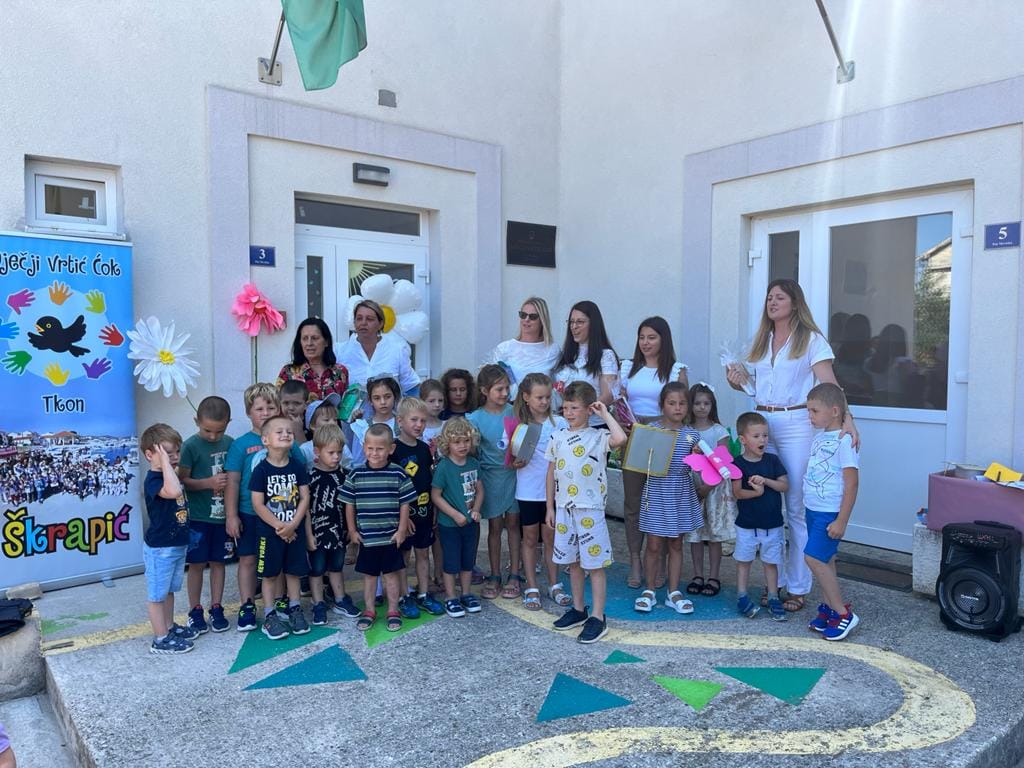 petoiposatni ProgramDesetosatni program integrirani engleski jezikRadno vrijemeOd 7,00 do 12,30od 7 do 17Od 8:30-9:15 dva puta tjednoPart. Roditelja350,00 /46,45euramjesečno750,00 /99,54euramjesečno220 /29,20euramjesečnoLjeto 2023.Mješovita odgojna skupina( 3- 7)Broj djece15REDNIBROJNAZIV RADNOG MJESTABROJ IZVRŠITELJA1.Ravnatelj40 sati tjedno2.Stručna suradnica -defektog1- 6 sata tjedno  3.  Odgojiteljica       na puno radno vrijeme 4. Odgojiteljica      na puno radno vrijeme5.Odgojiteljica     na puno radno vrijrme   6.   Stručni suradnik-pedagogpripravnik    na puno radno vrijeme od   10.02.2023. 7.Cistačica1/ 4 sata na nepuno radno vrijemeUkupno                                             7